ЧЕРКАСЬКА ОБЛАСНА РАДАР І Ш Е Н Н Я03.03.2023                                                                              № 17-2/VIIIПро призначення БОНДАР М. І.на посаду директора комунального закладу «Черкаський обласний центр соціально-психологічної реабілітації дітей Черкаської обласної ради»Відповідно до частини третьої статті 21, статті 23 Кодексу законів про працю України, пункту 20 частини першої статті 43 Закону України
«Про місцеве самоврядування в Україні», рішень обласної ради                                    від 16.12.2016 № 10-18/VIІ «Про управління суб’єктами та об’єктами спільної власності територіальних громад сіл, селищ, міст Черкаської області»                                 (із змінами), від 19.02.2021 № 5-15/VІІІ «Про особливості призначення 
і звільнення керівників підприємств, установ, закладів спільної власності територіальних громад сіл, селищ, міст Черкаської області та затвердження типових форм контрактів» (із змінами), враховуючи протокол другого засідання конкурсної комісії з проведення конкурсного відбору претендентів на зайняття посади директора комунального закладу «Черкаський обласний центр соціально-психологічної реабілітації дітей Черкаської обласної ради» від 14.12.2022, заяву БОНДАР М. І. від 14.12.2022, обласна рада в и р і ш и л а:1. ПРИЗНАЧИТИ БОНДАР Мирославу Ільківну на посаду директора комунального закладу «Черкаський обласний центр соціально-психологічної реабілітації дітей Черкаської обласної ради» з 09 березня 2023 року, шляхом укладання з нею контракту строком на п’ять років за результатами конкурсного відбору.2. Контроль за виконанням рішення покласти на постійну комісію обласної ради з питань комунальної власності, підприємництва та регуляторної політики.Голова									А. ПІДГОРНИЙ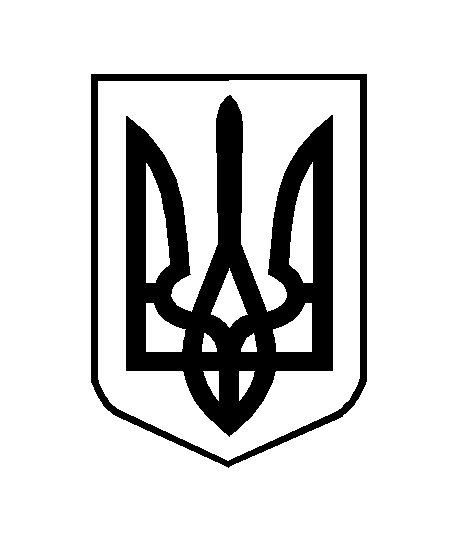 